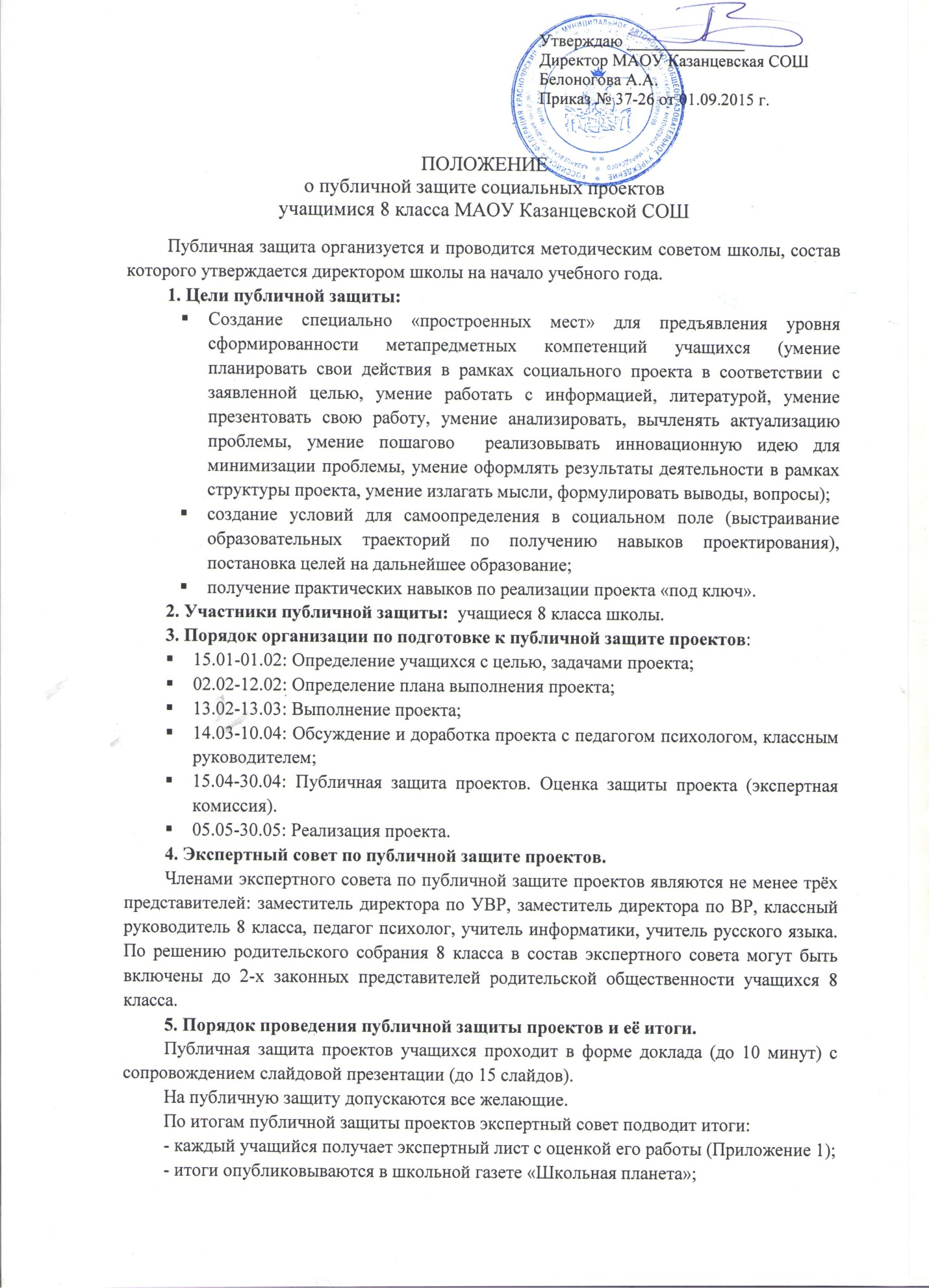 Если учащийся не справился с работой, то до 15.05 ему даётся время доработать проект и защитить его на классном часу с приглашением членов экспертной комиссии.6. Требования и рекомендации к оформлению и защите проекта: Для защиты проекта пишется текст (2-4 листа) выступления и выполняется слайдовая презентация (не более 15 слайдов).6.1. Требования к тексту выступления: Текст выступления печатается на одной стороне стандартной бумаги формата А-4.Объём работы – не менее 2 страниц.Размер шрифта - 14, с интервалом 1,5 по всему тексту. Отступ от левого края ; правый, верхний и нижний – . Текст распределяется равномерно между левым и правым краем листа, с выделением абзацев.Текст должен быть логичен, достаточно полон, написан в соответствии с нормами  русского литературного языка.При оформлении титульного листа необходимо указать название и автора проекта.6.2. Рекомендации к слайдовой презентации проекта: Слайд 1. Содержит название школы, название проекта, ФИ выполнившего проект, класс, место и год создания проекта.Название проекта может включать в себя название конкретных действий или быть творческим. Слайд 2. Содержит цель работы в процессе деятельности в  проекте и задачи. Обязательно выделяется инновационная идея.Слайд 3. Описание содержания деятельности в рамках проекта (шаги по решению задач)Описать содержание деятельности для достижения поставленной цели (чем занимается инициативная группа, целевая, основные операции, виды деятельности). Слайд 4. Необходимые материальные затраты в ходе реализации проекта.Описать в количественном и качественном представлении. Описать источник их получения.Слайд 6. Особенности и возможности. Сделать краткую характеристику психологических особенностей и возможностей по результатам психологических методик, самонаблюдений, бесед с окружающими людьми (перечень качеств, способностей, интересов).Слайд 7. Возможные места представления результатов проекта.Перечислить возможные места демонстрации продуктивного результата проекта.Слайд 8. Востребованность и долгосрочность проекта.Отразить уровень востребованности рассматриваемого проекта на основе анализа данных в посёлке, селе, крае.Отразить, что вы будете делать, если ваш проект  не  востребован, не будет иметь продолжения, поддержки.Слайд 9. Какие риски заложены в проект. Описать достоинства и недостатки проекта (описать с точки зрения затратности, дефецитарности: человеческих, материальных, временных, информационных ресурсов).Слайд 10. Пути преодоления рисков.Перечислить 3-4 варианта путей решения при помощи чего можно минимизировать дефециты.Слайд 11. План подготовки к становлению продолжения проекта.Перечислить основные шаги, которые необходимо совершить, чтобы полученные продуктивные результаты могут послужить продолжением следующего проекта (в будущем). Слайд 12. Вывод по проекту.Были ли выполнены поставленные цели и задачи. - Что нового узнали о соцпроектах.- Подходит ли вам такая активная деятельность.- С какими проблемами столкнулись во время написания, реализации, актуализации, внедрения проекта. Над чем вам необходимо работать, какие качества необходимо развивать.- Что вам предстоит сделать, чтобы успешно построить следующий проект.Слайд 13. Используемая литература и источники.Перечислить литературу, ссылки на интернет и другие источники, которые использовались при работе над проектом.7. Критерии оценки проекта:7.1. Оценка текста выступления и устного выступления:Критерии:1. соблюдение требований к оформлению текста выступления:А) размер шрифта, интервалы, отступы, равномерное распределение, наличие абзацев, наличие названия, автора в соответствии с заданными требованиями.Б) содержание логично, достаточно полно.В) написано в соответствии с нормами  русского литературного языка. 2. устное выступление:А) культура речи (темп, выразительность, отсутствие слов паразитов)Б) аргументированность выводов, глубина и широта знаний по теме проекта;В) полнота ответов на вопросы, умение вести дискуссию, эрудиция (или умение удерживать основные смыслы и последовательно, кратко их излагать)7.2. Оценка презентации:         Критерии:полнота представления информации; проработанность проекта;наличие и качество наглядности (шрифт, фон, иллюстрации);представление работы с источниками (количество, правильность оформления);достижимость, реалистичность.Оценочная шкала: 0 – отсутствует критерий, 1 – минимально выражен, 2 – проявляется не полностью, 3 - чётко, ярко выражен.Приложение 1Экспертный лист Ф.И.О. ученика, выполнявшего проект________________________________Тема проекта:_____________________________________________________Оценка текста выступления и устного выступленияДата:_______________Оценка презентации:Учитель:                                                                         ________________Зам. директора по УВР:                                           ___________________Эксперты:                                                            ______________________                                                                             _______________________Критерии соблюдение требований к оформлению текста выступления:соблюдение требований к оформлению текста выступления:соблюдение требований к оформлению текста выступления:устное выступление:устное выступление:устное выступление:ИтогоКритерии Размер шрифта, интервалы, отступы, равномерное распределение, наличие абзацев, наличие названия, автора в соответствии с заданными требованиями.Содержание логично, достаточно полно.Написано в соответствии с нормами  русского литературного языка. Культура речи (темп, выразительность, отсутствие слов паразитов).аргументированность выводов, глубина и широта знаний по теме проектаполнота ответов на вопросы, умение вести дискуссию, эрудиция (или умение удерживать основные смыслы и последовательно, кратко их излагать)ВсегоОЦЕНКАКритерии полнота представления информациипроработанность проектаналичие и качество наглядности (шрифт, фон, иллюстрации)представление работы с источниками (количество, правильность оформления)достижимость, реалистичностьИтогоЭксперт _Эксперт _…Эксперт _ВсегоВсего баллов/кол-во экспертовОценка